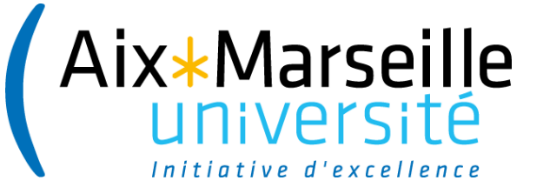 1 Research Associate positionOverviewHOME_EU is a research and innovation program funded under the Horizon 2020 program of the European Union, aimed at providing detailed and empirical data to understand the different perceptions among European citizens of homeless people and to find solutions to homelessness based on the "Home First" model. The twelve European institutions participating in the consortium are: ISPA (Principal Investigator), University of Limerick, AEIPS, University of Padua, Crescer na Maior, FEANTSA, RAIS Fundación, University of Opole, Radboud University Nijmegen, Karolinska Institute, Lisboa City Hall and Aix Marseille University.Four workpackages (WP) were developed focusing on different targeted populations: WP2 - Aix Marseille University being the leader team) a European citizens’ survey on knowledge, attitudes and practice toward homelessness and assessment of Europeans’ willingness to pay for the Housing First model; WP3) a study of service providers’ experiences, either from Housing first teams or traditional services; WP4) a study of service users’ experiences and WP5) a study of public stakeholders’ experiences.For more information, please visit: http://www.home-eu.org/. 
Aix-Marseille University’s workpackage. Housing First programs in Europe reported higher residential stability, better health outcomes, and lower health costs when compared to traditional services (either emergency shelters or temporary accommodations). This shift towards housing approaches begs the question of the perception of such programs within the community by the general population. In addition, key stakeholders would benefit from a study of their valuation by the general population. A telephone survey of the general population of eight European countries, namely, France, Ireland, Italy, the Netherlands, Poland, Portugal, Spain, and Sweden was conducted in 2017. For each country, around 700 questionnaires were collected. The survey questionnaire was designed using several instruments: 1) To assess citizens’ opinions on homelessness, a Knowledge, Attitudes and Practices methodology (KAP) was used; 2) To assess European citizens’ support for the Housing First model, a short section using the contingent valuation method with a direct questioning on willingness to pay for the Housing First model was inserted; 3) To evaluate the number of Europeans who had been homeless in their lifetime, several items relating to respondents’ personal history were been inserted into the questionnaire. Position DescriptionThe Aix-Marseille University Team is seeking a highly motivated individual with problem-solving and communication skills who is resourceful and proficient in quantitative analysis.The candidate should be able to function independently. The candidate is expected to answer to any query from our partners from 8 other European countries. Therefore the candidate must have excellent communication skills and ability to work effectively with others remotely. The candidate will be expected to support the Aix-Marseille University team to monitor and produce project milestones and deliverables, and depending on the candidate’s qualifications to help in conducting some statistical data analyses. The candidate will report to the senior project Coordinator in Marseille and the Head of the Research Unit. ResponsibilitiesWrite scientific articles on public health related subjectsContribute to writing reports and ebook chapter Synthesize and disseminate results at public conferencesOther responsibilities may be requested, such as possibly performing data analysis using the R programming softwareQualificationsMaster’s degree in Public Health or Health EconomicsGood written and oral communication skills in EnglishProficiency in Microsoft Office packagesGood attention to detailsAbility to handle multiple tasks simultaneously and set prioritiesAdditional qualifications that might be useful:Knowledge of R programmingAnalytical skillsPosition summary: CDD : Post-doc / “Ingénieur de Recherche”Duration:  7 months Start date:  March 2019City:  Marseille Unit: Aix-Marseille Univ, School of medicine–La timone Medical Campus, EA3279 CEReSS–Health Service Research and Quality of Life Center, Adresse: 27 Boulevard Jean Moulin, 13385 Marseille, FranceContact:  Sandrine LOUBIERE Email contact:  sandrine.loubiere@univ-amu.fr Deadline: 15 February 2019Gross salary: 2,800 euros/monthThis project has received funding from the European Union’s Horizon 2020 Research and Innovation Programme under Grant Agreement No 726997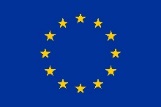 